Demande de remboursement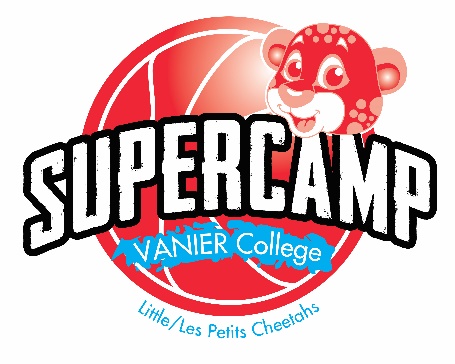 Mars 2019Votre demande de remboursement doit être remplie par écrit, signée et transmise par courriel à supercamp@vaniercollege.qc.ca. Nous remboursons la semaine complète seulement.Le remboursement pour une annulation sera applicable si la demande de remboursement est reçue au moins 10 jours avant le début de la session pour laquelle vous désirez être remboursé. Les remboursements sont effectués par chèque dans un délai de 30 jours suivant la demande. Des frais administratifs de 10 % non-remboursables s’appliquent à toute demande.Nom de l’enfant inscrit au camp :           Raison de la demande de remboursement :      Je souhaite désinscrire mon enfant au programme suivant :Nom de la personne à qui le chèque sera émis :      Numéro de téléphone :        Date : ____________________________     Signature :______________________________________________Réservé à l’administrationReçue  par : ___________	Date : ___________  	 Reçu par courriel	Reçu en personneTraitée par : ___________		Date : ___________  Calcul :______________________________________________________________ Semaine du 4 au 8 marsSki et leçons Semaine du 4 au 8 mars Sorties en folie